«Бережем природу и не мусорим»Цель: расширять представления о правилах безопасного поведения на природе.Задачи: воспитывать бережное отношение к природе; формировать элементарные экологические представления.Девиз: Мы хотим, чтоб земля расцветала,И росли, как цветы малыши.Чтоб для них экология стала.Не наукой, а частью души.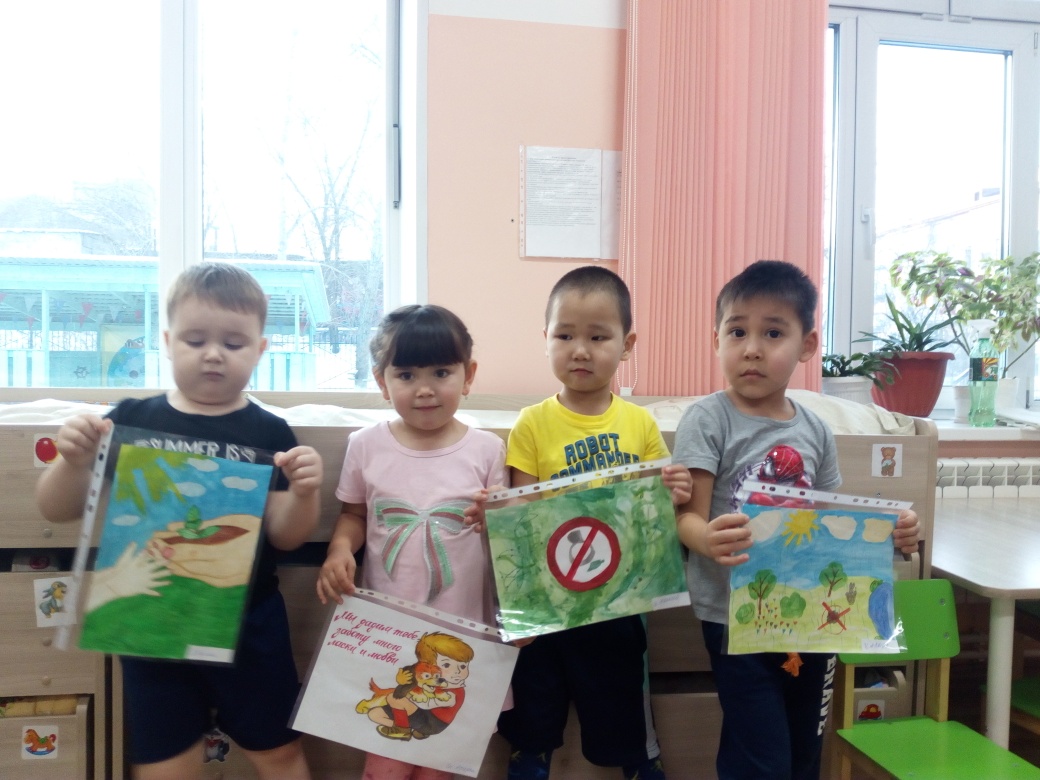 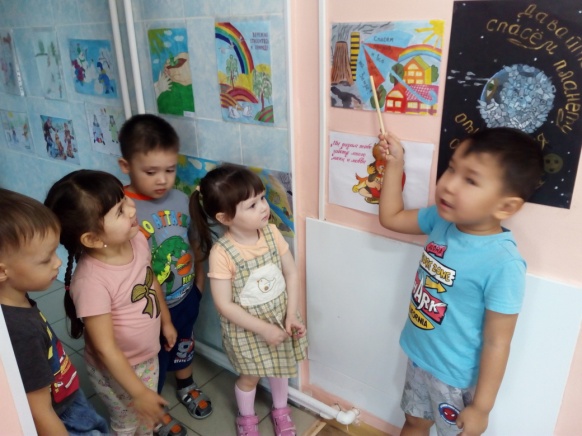 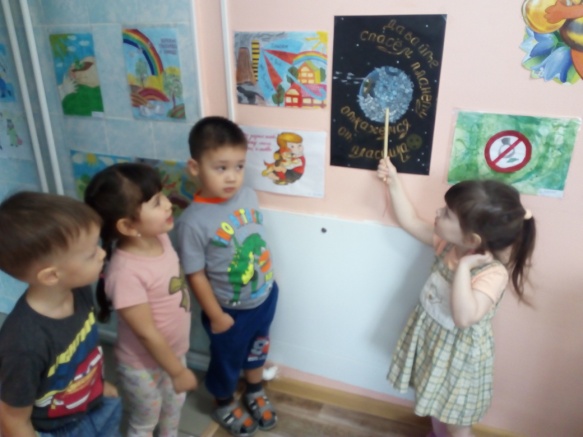 